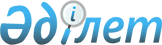 2024-2026 жылдарға арналған аудандық бюджет туралыТүркістан облысы Түлкібас аудандық мәслихатының 2023 жылғы 20 желтоқсандағы № 11/2-08 шешімі
      ЗҚАИ-ның ескертпесі!
      Осы шешім 01.01.2024  бастап қолданысқа енгізіледі.
      Қазақстан Республикасының Бюджет кодексінің 9 - бабының 2- тармағына, 75-бабының 2-тармағына, "Қазақстан Республикасындағы жергілікті мемлекеттік басқару және өзін-өзі басқару туралы" Қазақстан Республикасының Заңының 6- бабы 1- тармағының 1) тармақшасына сәйкес Түлкібас аудандық мәслихаты ШЕШТІ:
      1. Түлкібас ауданының 2024-2026 жылдарға арналған аудандық бюджеті 1,2 және 3-қосымшаларға сәйкес, оның ішінде 2024 жылға мынадай көлемде бекітілсін:
      1) кiрiстер – 9396894 мың теңге:
      салықтық түсiмдер –4 277 388 мың теңге;
      салықтық емес түсiмдер – 45 062 мың теңге;
      негiзгi капиталды сатудан түсетiн түсiмдер – 48 096 мың теңге;
      трансферттер түсiмi – 5 026 348 мың теңге;
      2) шығындар – 10 156 426 мың теңге;
      3) таза бюджеттiк кредиттеу –47 856 мың теңге:
      бюджеттік кредиттер – 81 224 мың теңге;
      бюджеттік кредиттерді өтеу –33 368 мың теңге;
      4) қаржы активтерімен операциялар бойынша сальдо- 0:
      қаржы активтерін сатып алу – 0;
      мемлекеттің қаржы активтерін сатудан түсетін түсімдер – 0;
      5) бюджет тапшылығы (профициті) – - 807 388 мың теңге;
      6) бюджет тапшылығын қаржыландыру (профицитін пайдалану) – 807 388 мың теңге:
      қарыздар түсімдері –727 107 мың теңге;
      қарыздарды өтеу – 37 963 мың теңге;
      бюджет қаражатының пайдаланылатын қалдықтары – 118 244 мың теңге.
      Ескерту. 1-тармақ жаңа редакцияда - Түркістан облысы Түлкібас аудандық мәслихатының 18.04.2024 № 18/1-08 (01.01.2024 бастап қолданысқа енгізіледі) шешімімен.


      2. 2024 жылы салық түсімдерінен облыстық бюджетке ірі кәсіпкерлік субъектілерінен және мұнай секторы ұйымдарынан түсетін түсімдерді қоспағанда, заңды тұлғалардан алынатын корпоративтік табыс салығы бойынша 50 пайыз, төлем көзінен салық салынатын табыстардан ұсталатын жеке табыс салығы 50 пайыз, төлем көзінен салық салынбайтын шетелдік азаматтар табыстарынан ұсталатын жеке табыс салығы 50 пайыз және әлеуметтік салықтан 50 пайыз мөлшерінде бөлу нормативтері белгіленсін.
      3. 2024 жылы облыстық бюджеттен аудандық бюджетке берілетін субвенция мөлшерінің жалпы сомасы 774254 мың теңге болып белгіленсін.
      4. 2024 жылға аудандық бюджеттен аудандық маңызы бар қала, ауыл, кент, ауылдық округ бюджеттеріне берілетін субвенциялар мөлшерінің жалпы сомасы 776433 мың теңге болып қарастырылсын, оның ішінде:
      Балықты ауылдық округі - 64229 мың теңге;
      Майлыкент ауылдық округі - 31728 мың теңге;
      Шақпақ ауылдық округі - 51705 мың теңге;
      Машат ауылдық округі - 48864 мың теңге;
      Жабағылы ауылдық округі - 62899 мың теңге;
      Тастұмсық ауылдық округі - 42247 мың теңге;
      Рысқұлов ауылдық округі - 57588 мың теңге;
      Мичурин ауылдық округі - 56310 мың теңге;
      Кемербастау ауылдық округі - 46966 мың теңге;
      Арыс ауылдық округі - 47760 мың теңге;
      Ақбиік ауылдық округі - 50494 мың теңге;
      Жаскешу ауылдық округі - 52146 мың теңге;
      Келтемашат ауылдық округі - 43287 мың теңге;
      Састөбе поселкелік округі - 52288 мың теңге;
      Түлкібас поселкелік округі - 67918 мың теңге.
      5. Аудан әкімдігінің 2024 жылға арналған резервi 37486 мың теңге сомасында белгіленсін.
      6. Бюджеттік инвестициялық жобаларды (бағдарламаларды) іске асыруға бағытталған бюджеттік бағдарламалар бөлінісінде 2023 жылға арналған аудан бюджеттінің даму бағдарламалар тізбесі 4- қосымшаға сәйкес бекітілсін.
      7. Осы шешім 2024 жылдың 1 қаңтарынан бастап қолданысқа енгізілсін. Түлкібас ауданының 2024 жылға арналған аудандық бюджет
      Ескерту. 1-қосымша жаңа редакцияда - Түркістан облысы Түлкібас аудандық мәслихатының 18.04.2024 № 18/1-08 (01.01.2024 бастап қолданысқа енгізіледі) шешімімен. Түлкібас ауданының 2025 жылға арналған аудандық бюджет Түлкібас ауданының 2026 жылға арналған аудандық бюджет 2023 жылға арналған аудан бюджетінің даму бағдарламалар тізбесі
					© 2012. Қазақстан Республикасы Әділет министрлігінің «Қазақстан Республикасының Заңнама және құқықтық ақпарат институты» ШЖҚ РМК
				
      Аудандық мәслихаттың төрағасы

Х. Байысбаев
Түлкібас аудандық
мәслихатының 2023 жылғы
20 желтоқсандағы №11/2-08
шешіміне 1-қосымша
Санаты
Сыныбы
Кіші сыныбы
Кіші сыныбы
Атауы
Сомасы, мың теңге
1
1
1
1
2
3
1. Кірістер 
9 396 894
1
Салықтық түсімдер
4 277 388
01
Табыс салығы
1 411 337
1
1
Корпоративтік табыс салығы
175 111
2
2
Жеке табыс салығы
1 236 226
03
Әлеуметтiк салық
1 097 126
1
1
Әлеуметтiк салық
1 097 126
04
Меншiкке салынатын салықтар
1 543 160
1
1
Мүлiкке салынатын салықтар
1 543 160
5
5
Бірыңғай жер салығы 
0
05
Тауарларға, жұмыстарға және қызметтерге салынатын iшкi салықтар
110 765
2
2
Акциздер
92 213
3
3
Табиғи және басқа да ресурстарды пайдаланғаны үшiн түсетiн түсiмдер
5 301
4
4
Кәсiпкерлiк және кәсiби қызметтi жүргiзгенi үшiн алынатын алымдар
13 251
08
Заңдық маңызы бар әрекеттерді жасағаны және (немесе) оған уәкілеттігі бар мемлекеттік органдар немесе лауазымды адамдар құжаттар бергені үшін алынатын міндетті төлемдер
115 000
1
1
Мемлекеттік баж
115 000
2
Салықтық емес түсiмдер
45 062
01
Мемлекеттік меншiктен түсетiн кірістер
40 062
5
5
Мемлекет меншiгіндегі мүлікті жалға беруден түсетiн кірістер
40 062
06
Басқа да салықтық емес түсiмдер
5 000
1
1
Басқа да салықтық емес түсiмдер
5 000 
3
Негізгі капиталды сатудан түсетін түсімдер
48 096
03
Жердi және материалдық емес активтердi сату
48 096
1
1
Жерді сату
48 096
4
Трансферттер түсімі
5 026 348
02
Мемлекеттік басқарудың жоғары тұрған органдарынан түсетін трансферттер
5 026 348
2
2
Облыстық бюджеттен түсетін трансферттер
5 026 348
Функционалдық топ
Функционалдық топ
Функционалдық топ
Функционалдық топ
Атауы
Сомасы, мың теңге
Кіші функция
Кіші функция
Кіші функция
Кіші функция
Сомасы, мың теңге
Бюджеттік бағдарламалардың әкiмшiсi
Бюджеттік бағдарламалардың әкiмшiсi
Бюджеттік бағдарламалардың әкiмшiсi
Сомасы, мың теңге
Бағдарлама
Бағдарлама
Сомасы, мың теңге
1
1
1
1
2
3
2. Шығындар
10 156 426
01
Жалпы сипаттағы мемлекеттiк қызметтер 
654 702
1
Мемлекеттiк басқарудың жалпы функцияларын орындайтын өкiлдi, атқарушы және басқа органдар
376 669
1
112
Аудан (облыстық маңызы бар қала) мәслихатының аппараты
64 044 
001
Аудан (облыстық маңызы бар қала) мәслихатының қызметін қамтамасыз ету жөніндегі қызметтер
62364
003
Мемлекеттік органның күрделі шығыстары
1 680
122
Аудан (облыстық маңызы бар қала) әкімінің аппараты
312 625
001
Аудан (облыстық маңызы бар қала) әкімінің қызметін қамтамасыз ету жөніндегі қызметтер
311 425
003
Мемлекеттік органның күрделі шығыстары
1 200
2
Қаржылық қызмет
3 124
459
Ауданның (облыстық маңызы бар қаланың) экономика және қаржы бөлімі
3 124
003
Салық салу мақсатында мүлікті бағалауды жүргізу
3 124
9
Жалпы сипаттағы өзге де мемлекеттiк қызметтер
274 909
458
Ауданның (облыстық маңызы бар қаланың) тұрғын үй-коммуналдық шаруашылық, жолаушылар көлігі және автомобиль жолдары бөлімі
163 132
001
Жергілікті деңгейде тұрғын үй-коммуналдық шаруашылығы, жолаушылар көлігі және автомобиль жолдары саласындағы мемлекеттік саясатты іске асыру жөніндегі қызметтер
163 132
459
Ауданның (облыстық маңызы бар қаланың) экономика және қаржы бөлімі
111 777
001
Ауданның (облыстық маңызы бар қаланың) экономикалық саясатын қалыптастыру мен дамыту, мемлекеттік жоспарлау, бюджеттік атқару және коммуналдық меншігін басқару саласындағы мемлекеттік саясатты іске асыру жөніндегі қызметтер
105 927
015
Мемлекеттік органдардың ғимараттарын, үй-жайлары және құрылыстарын күрделі жөндеу 
5 850
02
Қорғаныс
156 512
1
Әскери мұқтаждар
35 614
122
Аудан (облыстық маңызы бар қала) әкімінің аппараты
35 614
005
Жалпыға бірдей әскери міндетті атқару шеңберіндегі іс-шаралар
35 614
2
Төтенше жағдайлар жөнiндегi жұмыстарды ұйымдастыру
120 898
122
Аудан (облыстық маңызы бар қала) әкімінің аппараты
120 898
006
Аудан (облыстық маңызы бар қала) ауқымындағы төтенше жағдайлардың алдын алу және оларды жою
104 030
007
Аудандық (қалалық) ауқымдағы дала өрттерінің, сондай-ақ мемлекеттік өртке қарсы қызмет органдары құрылмаған елдi мекендерде өрттердің алдын алу және оларды сөндіру жөніндегі іс-шаралар
16 868
03
Қоғамдық тәртіп, қауіпсіздік, құқықтық, сот, қылмыстық-атқару қызметі
7 000
9
Қоғамдық тәртіп және қауіпсіздік саласындағы басқа да қызметтер
7 000
458
Ауданның (облыстық маңызы бар қаланың) тұрғын үй-коммуналдық шаруашылық, жолаушылар көлігі және автомобиль жолдары бөлімі
7 000
021
Елдi мекендерде жол қозғалысы қауiпсiздiгін қамтамасыз ету
7 000
06
Әлеуметтiк көмек және әлеуметтiк қамсыздандыру
2 126 725
1
Әлеуметтiк қамсыздандыру
492 009
451
Ауданның (облыстық маңызы бар қаланың) жұмыспен қамту және әлеуметтік бағдарламалар бөлімі
492 009
005
Мемлекеттік атаулы әлеуметтік көмек 
492 009
2
Әлеуметтiк көмек
1 451 944
451
Ауданның (облыстық маңызы бар қаланың) жұмыспен қамту және әлеуметтік бағдарламалар бөлімі
1 451 944
006
Тұрғын үйге көмегін көрсету
4 772 
007
Жергілікті өкілетті органдардың шешімі бойынша мұқтаж азаматтардың жекелеген топтарына әлеуметтік көмек
297 553
010
Үйден тәрбиеленіп оқытылатын мүгедектігі бар балаларды материалдық қамтамасыз ету
12 092
015
Зейнеткерлер мен мүгедектігі бар адамдарға әлеуметтiк қызмет көрсету аумақтық орталығы
330 250
017
Оңалтудың жеке бағдарламасына сәйкес мұқтаж мүгедектігі бар адамдарды протездік-ортопедиялық көмек, сурдотехникалық құралдар, тифлотехникалық құралдар, санаторий-курорттық емделу, мiндеттi гигиеналық құралдармен қамтамасыз ету, арнаулы жүрiп-тұру құралдары, қозғалуға қиындығы бар бірінші топтағы мүгедектігі бар адамдарға жеке көмекшінің және есту бойынша мүгедектігі бар адамдарға қолмен көрсететiн тіл маманының қызметтері мен қамтамасыз ету
807 277 
9
Әлеуметтiк көмек және әлеуметтiк қамтамасыз ету салаларындағы өзге де қызметтер
182 772
451
Ауданның (облыстық маңызы бар қаланың) жұмыспен қамту және әлеуметтік бағдарламалар бөлімі
182 772
001
Жергілікті деңгейде халық үшін әлеуметтік бағдарламаларды жұмыспен қамтуды қамтамасыз етуді іске асыру саласындағы мемлекеттік саясатты іске асыру жөніндегі қызметтер
138 871
011
Жәрдемақыларды және басқа да әлеуметтік төлемдерді есептеу, төлеу мен жеткізу бойынша қызметтерге ақы төлеу
1 241
021
Мемлекеттік органның күрделі шығыстары
1 350
050
Қазақстан Республикасында мүгедектігі бар адамдардың құқықтарын қамтамасыз етуге және өмір сүру сапасын жақсарту
41 310 
07
Тұрғын үй-коммуналдық шаруашылық
3 843 203
1
Тұрғын үй шаруашылығы
1 226 702
472
Ауданның (облыстық маңызы бар қаланың) құрылыс, сәулет және қала құрылысы бөлімі
1 226 702
004
Инженерлік-коммуникациялық инфрақұрылымды жобалау, дамыту және (немесе) жайластыру
252 249
098
Коммуналдық тұрғын үй қорының тұрғын үйлерін сатып алу
974 453
2
Коммуналдық шаруашылық
2 244 269
458
Ауданның (облыстық маңызы бар қаланың) тұрғын үй-коммуналдық шаруашылық, жолаушылар көлігі және автомобиль жолдары бөлімі
2 244 269
012
Сумен жабдықтау және су бұру жүйесінің жұмыс істеуі
278 507
058
Елді мекендердегі сумен жабдықтау және су бұру жүйелерін дамыту
1 965 762
3
Елді-мекендерді абаттандыру
372 232
458
Ауданның (облыстық маңызы бар қаланың) тұрғын үй-коммуналдық шаруашылық, жолаушылар көлігі және автомобиль жолдары бөлімі
372 232
015
Елдi мекендердегі көшелердi жарықтандыру
113 867
018
Елдi мекендердi абаттандыру және көгалдандыру
258 365
08
Мәдениет, спорт, туризм және ақпараттық кеңістiк
885 220
1
Мәдениет саласындағы қызмет
383 779
457
Ауданның (облыстық маңызы бар қаланың) мәдениет, тілдерді дамыту, дене шынықтыру және спорт бөлімі
368 797
003
Мәдени-демалыс жұмысын қолдау
368 797
472
Ауданның (облыстық маңызы бар қаланың) құрылыс, сәулет және қала құрылысы бөлімі
14 982
011
Мәдениет объектілерін дамыту
14 982
2
Спорт
119 933
457
Ауданның (облыстық маңызы бар қаланың) мәдениет, тілдерді дамыту, дене шынықтыру және спорт бөлімі
119 933
008
Ұлттық және бұқаралық спорт түрлерін дамыту
81 486
009
Аудандық (облыстық маңызы бар қалалық) деңгейде спорттық жарыстар өткiзу
10 943
010
Әртүрлi спорт түрлерi бойынша аудан (облыстық маңызы бар қала) құрама командаларының мүшелерiн дайындау және олардың облыстық спорт жарыстарына қатысуы
27 504
3
Ақпараттық кеңiстiк
255 901 
456
Ауданның (облыстық маңызы бар қаланың) ішкі саясат бөлімі
30 500
002
Мемлекеттік ақпараттық саясат жүргізу жөніндегі қызметтер
30 500
457
Ауданның (облыстық маңызы бар қаланың) мәдениет, тілдерді дамыту, дене шынықтыру және спорт бөлімі
225 401
006
Аудандық (қалалық) кiтапханалардың жұмыс iстеуi
204 114
007
Мемлекеттік тілді және Қазақстан халықтарының басқа да тілдерін дамыту
21 287
9
Мәдениет, спорт, туризм және ақпараттық кеңiстiктi ұйымдастыру жөнiндегi өзге де қызметтер
125 607
456
Ауданның (облыстық маңызы бар қаланың) ішкі саясат бөлімі
82 936
001
Жергілікті деңгейде ақпарат, мемлекеттілікті нығайту және азаматтардың әлеуметтік сенімділігін қалыптастыру саласында мемлекеттік саясатты іске асыру жөніндегі қызметтер
44 069
003
Жастар саясаты саласында іс-шараларды іске асыру
37 517
006
Мемлекеттік органдардың күрделі шығыстары
1 350
457
Ауданның (облыстық маңызы бар қаланың) мәдениет, тілдерді дамыту, дене шынықтыру және спорт бөлімі
42 671
001
Жергілікті деңгейде мәдениет, тілдерді дамыту, дене шынықтыру және спорт саласында мемлекеттік саясатты іске асыру жөніндегі қызметтер
41 321
014
Мемлекеттік органдардың күрделі шығыстары
1 350
09
Отын-энергетика кешенi және жер қойнауын пайдалану
44 718
1
Отын және энергетика
6 719
458
Ауданның (облыстық маңызы бар қаланың) тұрғын үй-коммуналдық шаруашылық, жолаушылар көлігі және автомобиль жолдары бөлімі
6 719
019
Жылу-энергетикалық жүйені дамыту
6 719
9
Отын-энергетика кешені және жер қойнауын пайдалану саласындағы өзге де қызметтер
37 999
458
Ауданның (облыстық маңызы бар қаланың) тұрғын үй-коммуналдық шаруашылық, жолаушылар көлігі және автомобиль жолдары бөлімі
37 999
036
Газ тасымалдау жүйесін дамыту
37 999
10
Ауыл, су, орман, балық шаруашылығы, ерекше қорғалатын табиғи аумақтар, қоршаған ортаны және жануарлар дүниесін қорғау, жер қатынастары
135 837
1
Ауыл шаруашылығы
98 301
477
Ауданның (облыстық маңызы бар қаланың) ауыл шаруашылығы мен жер қатынастары бөлімі
98 301
001
Жергілікті деңгейде ауыл шаруашылығы және жер қатынастары саласындағы мемлекеттік саясатты іске асыру жөніндегі қызметтер
96 951
003
Мемлекеттік органдардың күрделі шығыстары
1 350
9
Ауыл, су, орман, балық шаруашылығы және қоршаған ортаны қорғау мен жер қатынастары саласындағы өзге де қызметтер
37 536
459
Ауданның (облыстық маңызы бар қаланың) экономика және қаржы бөлімі
37 536
099
Мамандардың әлеуметтік көмек көрсетуі жөніндегі шараларды іске асыру
37 536
11
Өнеркәсіп, сәулет, қала құрылысы және құрылыс қызметі
384 294
2
Сәулет, қала құрылысы және құрылыс қызметі
384 294
472
Ауданның (облыстық маңызы бар қаланың) құрылыс, сәулет және қала құрылысы бөлімі
384 294
001
Жергілікті деңгейде құрылыс, сәулет және қала құрылысы саласындағы мемлекеттік саясатты іске асыру жөніндегі қызметтер
62 249
013
Аудан аумағында қала құрылысын дамытудың кешенді схемаларын, аудандық (облыстық) маңызы бар қалалардың, кенттердің және өзге де ауылдық елді мекендердің бас жоспарларын әзірлеу
1000
015
Мемлекеттік органның күрделі шығыстары
321045
12
Көлiк және коммуникация
254 733
1
Автомобиль көлiгi
251009
458
Ауданның (облыстық маңызы бар қаланың) тұрғын үй-коммуналдық шаруашылық, жолаушылар көлігі және автомобиль жолдары бөлімі
251009
022
Көлік инфрақұрылымын дамыту
31 000
023
Автомобиль жолдарының жұмыс істеуін қамтамасыз ету
220 009
9
Көлiк және коммуникациялар саласындағы өзге де қызметтер
3 724
458
Ауданның (облыстық маңызы бар қаланың) тұрғын үй-коммуналдық шаруашылық, жолаушылар көлігі және автомобиль жолдары бөлімі
3 724
024
Кентiшiлiк (қалаiшiлiк) және ауданiшiлiк қоғамдық жолаушылар тасымалдарын ұйымдастыру
3 724
13
Басқалар
747 029 
3
Кәсiпкерлiк қызметтi қолдау және бәсекелестікті қорғау
94018
469
Ауданның (облыстық маңызы бар қаланың) кәсіпкерлік бөлімі
94018
001
Жергілікті деңгейде кәсіпкерлік пен өнеркәсіпті дамыту саласындағы мемлекеттік саясатты іске асыру жөніндегі қызметтер
92668
004
Мемлекеттік органдардың күрделі шығыстары
1 350
9
Басқалар
653 011
458
Ауданның (облыстық маңызы бар қаланың) тұрғын үй-коммуналдық шаруашылық, жолаушылар көлігі және автомобиль жолдары бөлімі
565 525
062
"Ауыл-Ел бесігі" жобасы шеңберінде ауылдық елді мекендердегі әлеуметтік және инженерлік инфрақұрылым бойынша іс-шараларды іске асыру
565 525
459
Ауданның (облыстық маңызы бар қаланың) экономика және қаржы бөлімі
37 486
012
Ауданның (облыстық маңызы бар қаланың) жергілікті атқарушы органының резерві 
37 486
472
Ауданның (облыстық маңызы бар қаланың) құрылыс, сәулет және қала құрылысы бөлімі
50 000
079
"Ауыл-Ел бесігі" жобасы шеңберінде ауылдық елді мекендердегі әлеуметтік және инженерлік инфрақұрылымдарды дамыту
50 000
14
Борышқа қызмет көрсету
4 625
1
Борышқа қызмет көрсету
4 625
459
Ауданның (облыстық маңызы бар қаланың) экономика және қаржы бөлімі
4 625
021
Жергілікті атқарушы органдардың облыстық бюджеттен қарыздар бойынша сыйақылар мен өзге де төлемдерді төлеу бойынша борышына қызмет көрсету
4 625
15
Трансферттер
911 828
1
Трансферттер
911 828
459
Ауданның (облыстық маңызы бар қаланың) экономика және қаржы бөлімі
911 828
006
Нысаналы пайдаланылмаған (толық пайдаланылмаған) трансферттерді қайтару
024
Заңнаманы өзгертуге байланысты жоғары тұрған бюджеттің шығындарын өтеуге төменгі тұрған бюджеттен ағымдағы нысаналы трансферттер
124 780
038
Субвенциялар 
776 433
054
Қазақстан Республикасының Ұлттық қорынан берілетін нысаналы трансферт есебінен республикалық бюджеттен бөлінген пайдаланылмаған (түгел пайдаланылмаған) нысаналы трансферттердің сомасын қайтару
10 615
3. Таза бюджеттік кредиттеу
47 856
Бюджеттік кредиттер
81 224
10
Ауыл, су, орман, балық шаруашылығы, ерекше қорғалатын табиғи аумақтар, қоршаған ортаны және жануарлар дүниесін қорғау, жер қатынастары
81 224
1
Ауыл шаруашылығы
81 224
459
Ауданның (облыстық маңызы бар қаланың) экономика және қаржы бөлімі
81 224
018
Мамандарды әлеуметтік қолдау шараларын іске асыруға берілетін бюджеттік кредиттер
81 224
Санаты
Атауы
Сомасы, мың теңге
Сыныбы
Сыныбы
Сыныбы
Сыныбы
Сомасы, мың теңге
Кіші сыныбы
Кіші сыныбы
Кіші сыныбы
Сомасы, мың теңге
Ерекшелігі
Ерекшелігі
Бюджеттік кредиттерді өтеу
33 368
5
Бюджеттік кредиттерді өтеу
33 368
01
Бюджеттік кредиттерді өтеу
33 368
1
Мемлекеттік бюджеттен берілген бюджеттік кредиттерді өтеу
33 368
13
Жеке тұлғаларға жергілікті бюджеттен берілген бюджеттік кредиттерді өтеу
33 368
4. Қаржы активтерімен операциялар бойынша сальдо
0
Қаржы активтерін сатып алу
0
Мемлекеттік қаржы активтерін сатудан түсетін түсімдер 
0
5. Бюджет тапшылығы (профициті)
-807 388
6. Бюджет тапшылығын қаржыландыру (профицитін пайдалану)
807 388
Қарыздар түсімі
727 107
7
Қарыздар түсімі
727 107
01
Мемлекеттік ішкі қарыздар
727 107
2
Қарыз алу келісім шарттары
727 107
03
Ауданның (облыстық маңызы бар қаланың) жергілікті атқарушы органы алатын қарыздар
727 107
Функционалдық топ
Функционалдық топ
Функционалдық топ
Функционалдық топ
Атауы
Сомасы, мың теңге
Кіші функция
Кіші функция
Кіші функция
Кіші функция
Сомасы, мың теңге
Бюджеттік бағдарламалардың әкiмшiсi
Бюджеттік бағдарламалардың әкiмшiсi
Бюджеттік бағдарламалардың әкiмшiсi
Сомасы, мың теңге
Бағдарлама
Бағдарлама
Сомасы, мың теңге
Қарыздарды өтеу
37963
16
Қарыздарды өтеу
37963
1
Қарыздарды өтеу
37963
459
Ауданның (облыстық маңызы бар қаланың) экономика және қаржы бөлімі
37963
005
Жергілікті атқарушы органның жоғары тұрған бюджет алдындағы борышын өтеу
33368
022
Жергілікті бюджеттен бөлінген пайдаланылмаған бюджеттік кредиттерді қайтару
4595
Санаты
Санаты
Санаты
Санаты
Атауы
Сомасы, мың теңге
Сыныбы
Сыныбы
Сыныбы
Сыныбы
Сомасы, мың теңге
Кіші сыныбы
Кіші сыныбы
Кіші сыныбы
Сомасы, мың теңге
Ерекшелігі
Ерекшелігі
Сомасы, мың теңге
Бюджет қаражатының пайдаланылатын қалдықтары
118 244
8
Бюджет қаражатының пайдаланылатын қалдықтары
118 244
01
Бюджет қаражаты қалдықтары
118 244
1
Бюджет қаражатының бос қалдықтары
118 244
01
Бюджет қаражатының бос қалдықтары
118 244Түлкібас аудандық
мәслихатының 2023 жылғы
20 желтоқсандағы №11/2-08
шешіміне 2-қосымша
Санаты
Сыныбы
Кіші сыныбы
Кіші сыныбы
Атауы
Сомасы, мың теңге
1
1
1
1
2
3
1. Кірістер 
5 031 955
1
Салықтық түсімдер
4 008 175
01
Табыс салығы
 1 378 947
1
1
Корпоративтік табыс салығы
140 438
2
2
Жеке табыс салығы
1 238 509
03
Әлеуметтiк салық
1 002 017
1
1
Әлеуметтiк салық
1 002 017
04
Меншiкке салынатын салықтар
1 401 454
1
1
Мүлiкке салынатын салықтар
1 401 229
5
5
Бірыңғай жер салығы 
225
05
Тауарларға, жұмыстарға және қызметтерге салынатын iшкi салықтар
119 025
2
2
Акциздер
94 421
3
3
Табиғи және басқа да ресурстарды пайдаланғаны үшiн түсетiн түсiмдер
11 797
4
4
Кәсiпкерлiк және кәсiби қызметтi жүргiзгенi үшiн алынатын алымдар
12 807
08
Заңдық маңызы бар әрекеттерді жасағаны және (немесе) оған уәкілеттігі бар мемлекеттік органдар немесе лауазымды адамдар құжаттар бергені үшін алынатын міндетті төлемдер
106 732
1
1
Мемлекеттік баж
106 732
2
Салықтық емес түсiмдер
46 832
01
Мемлекеттік меншiктен түсетiн кірістер
41 215
5
5
Мемлекет меншiгіндегі мүлікті жалға беруден түсетiн кірістер
41 215
06
Басқа да салықтық емес түсiмдер
5 617
1
1
Басқа да салықтық емес түсiмдер
5 617
3
Негізгі капиталды сатудан түсетін түсімдер
50 452
03
Жердi және материалдық емес активтердi сату
50 452
1
1
Жерді сату
50 452
4
Трансферттер түсімі
926 496
02
Мемлекеттік басқарудың жоғары тұрған органдарынан түсетін трансферттер
926 496
2
2
Облыстық бюджеттен түсетін трансферттер
926 496
Функционалдық топ
Функционалдық топ
Функционалдық топ
Функционалдық топ
Атауы
Сомасы, мың теңге
Кіші функция
Кіші функция
Кіші функция
Кіші функция
Сомасы, мың теңге
Бюджеттік бағдарламалардың әкiмшiсi
Бюджеттік бағдарламалардың әкiмшiсi
Бюджеттік бағдарламалардың әкiмшiсi
Сомасы, мың теңге
Бағдарлама
Бағдарлама
Сомасы, мың теңге
1
1
1
1
2
3
2. Шығындар
5 031 955
01
Жалпы сипаттағы мемлекеттiк қызметтер 
631 405
1
Мемлекеттiк басқарудың жалпы функцияларын орындайтын өкiлдi, атқарушы және басқа органдар
363 997
112
Аудан (облыстық маңызы бар қала) мәслихатының аппараты
59 044 
001
Аудан (облыстық маңызы бар қала) мәслихатының қызметін қамтамасыз ету жөніндегі қызметтер
57 364
003
Мемлекеттік органның күрделі шығыстары
1 680
122
Аудан (облыстық маңызы бар қала) әкімінің аппараты
304 953
001
Аудан (облыстық маңызы бар қала) әкімінің қызметін қамтамасыз ету жөніндегі қызметтер
304 953
2
Қаржылық қызмет
3 124
459
Ауданның (облыстық маңызы бар қаланың) экономика және қаржы бөлімі
3 124
003
Салық салу мақсатында мүлікті бағалауды жүргізу
3 124
9
Жалпы сипаттағы өзге де мемлекеттiк қызметтер
264 284
458
Ауданның (облыстық маңызы бар қаланың) тұрғын үй-коммуналдық шаруашылық, жолаушылар көлігі және автомобиль жолдары бөлімі
152 507
001
Жергілікті деңгейде тұрғын үй-коммуналдық шаруашылығы, жолаушылар көлігі және автомобиль жолдары саласындағы мемлекеттік саясатты іске асыру жөніндегі қызметтер
152 507
459
Ауданның (облыстық маңызы бар қаланың) экономика және қаржы бөлімі
111 777
001
Ауданның (облыстық маңызы бар қаланың) экономикалық саясатын қалыптастыру мен дамыту, мемлекеттік жоспарлау, бюджеттік атқару және коммуналдық меншігін басқару саласындағы мемлекеттік саясатты іске асыру жөніндегі қызметтер
105 927
015
Мемлекеттік органдардың ғимараттарын, үй-жайлары және құрылыстарын күрделі жөндеу 
5 850
02
Қорғаныс
152 512
1
Әскери мұқтаждар
31 614 
122
Аудан (облыстық маңызы бар қала) әкімінің аппараты
31 614
005
Жалпыға бірдей әскери міндетті атқару шеңберіндегі іс-шаралар
31 614
2
Төтенше жағдайлар жөнiндегi жұмыстарды ұйымдастыру
120 898
122
Аудан (облыстық маңызы бар қала) әкімінің аппараты
120 898
006
Аудан (облыстық маңызы бар қала) ауқымындағы төтенше жағдайлардың алдын алу және оларды жою
104 030
007
Аудандық (қалалық) ауқымдағы дала өрттерінің, сондай-ақ мемлекеттік өртке қарсы қызмет органдары құрылмаған елдi мекендерде өрттердің алдын алу және оларды сөндіру жөніндегі іс-шаралар
16 868
03
Қоғамдық тәртіп, қауіпсіздік, құқықтық, сот, қылмыстық-атқару қызметі
2 000
9
Қоғамдық тәртіп және қауіпсіздік саласындағы басқа да қызметтер
2 000
458
Ауданның (облыстық маңызы бар қаланың) тұрғын үй-коммуналдық шаруашылық, жолаушылар көлігі және автомобиль жолдары бөлімі
2 000
021
Елдi мекендерде жол қозғалысы қауiпсiздiгін қамтамасыз ету
2 000
06
Әлеуметтiк көмек және әлеуметтiк қамсыздандыру
1 299 274
1
Әлеуметтiк қамсыздандыру
258 800
451
Ауданның (облыстық маңызы бар қаланың) жұмыспен қамту және әлеуметтік бағдарламалар бөлімі
258 800
005
Мемлекеттік атаулы әлеуметтік көмек 
258 800
2
Әлеуметтiк көмек
863 702
451
Ауданның (облыстық маңызы бар қаланың) жұмыспен қамту және әлеуметтік бағдарламалар бөлімі
863 702
006
Тұрғын үйге көмегін көрсету
4 772 
007
Жергілікті өкілетті органдардың шешімі бойынша мұқтаж азаматтардың жекелеген топтарына әлеуметтік көмек
285 338
010
Үйден тәрбиеленіп оқытылатын мүгедектігі бар балаларды материалдық қамтамасыз ету
12 092
015
Зейнеткерлер мен мүгедектігі бар адамдарға әлеуметтiк қызмет көрсету аумақтық орталығы
321 120
017
Оңалтудың жеке бағдарламасына сәйкес мұқтаж мүгедектігі бар адамдарды протездік-ортопедиялық көмек, сурдотехникалық құралдар, тифлотехникалық құралдар, санаторий-курорттық емделу, мiндеттi гигиеналық құралдармен қамтамасыз ету, арнаулы жүрiп-тұру құралдары, қозғалуға қиындығы бар бірінші топтағы мүгедектігі бар адамдарға жеке көмекшінің және есту бойынша мүгедектігі бар адамдарға қолмен көрсететiн тіл маманының қызметтері мен қамтамасыз ету
240380
9
Әлеуметтiк көмек және әлеуметтiк қамтамасыз ету салаларындағы өзге де қызметтер
176 772
451
Ауданның (облыстық маңызы бар қаланың) жұмыспен қамту және әлеуметтік бағдарламалар бөлімі
176 772
001
Жергілікті деңгейде халық үшін әлеуметтік бағдарламаларды жұмыспен қамтуды қамтамасыз етуді іске асыру саласындағы мемлекеттік саясатты іске асыру жөніндегі қызметтер
138 871
011
Жәрдемақыларды және басқа да әлеуметтік төлемдерді есептеу, төлеу мен жеткізу бойынша қызметтерге ақы төлеу
1 241
021
Мемлекеттік органның күрделі шығыстары
1 350
050
Қазақстан Республикасында мүгедектігі бар адамдардың құқықтарын қамтамасыз етуге және өмір сүру сапасын жақсарту
35 310 
07
Тұрғын үй-коммуналдық шаруашылық
581 126
1
Тұрғын үй шаруашылығы
35 251
472
Ауданның (облыстық маңызы бар қаланың) құрылыс, сәулет және қала құрылысы бөлімі
35 251
004
Инженерлік-коммуникациялық инфрақұрылымды жобалау, дамыту және (немесе) жайластыру
35251
098
Коммуналдық тұрғын үй қорының тұрғын үйлерін сатып алу
2
Коммуналдық шаруашылық
257 982
458
Ауданның (облыстық маңызы бар қаланың) тұрғын үй-коммуналдық шаруашылық, жолаушылар көлігі және автомобиль жолдары бөлімі
257 982
012
Сумен жабдықтау және су бұру жүйесінің жұмыс істеуі
240 660
058
Елді мекендердегі сумен жабдықтау және су бұру жүйелерін дамыту
17 322
3
Елді-мекендерді абаттандыру
287 893
458
Ауданның (облыстық маңызы бар қаланың) тұрғын үй-коммуналдық шаруашылық, жолаушылар көлігі және автомобиль жолдары бөлімі
287 893
015
Елдi мекендердегі көшелердi жарықтандыру
112 865
018
Елдi мекендердi абаттандыру және көгалдандыру
175 026
08
Мәдениет, спорт, туризм және ақпараттық кеңістiк
858 112
1
Мәдениет саласындағы қызмет
382 279
457
Ауданның (облыстық маңызы бар қаланың) мәдениет, тілдерді дамыту, дене шынықтыру және спорт бөлімі
368 797
003
Мәдени-демалыс жұмысын қолдау
368 797
472
Ауданның (облыстық маңызы бар қаланың) құрылыс, сәулет және қала құрылысы бөлімі
13 482
011
Мәдениет объектілерін дамыту
13 482
2
Спорт
96 447
457
Ауданның (облыстық маңызы бар қаланың) мәдениет, тілдерді дамыту, дене шынықтыру және спорт бөлімі
96 447
008
Ұлттық және бұқаралық спорт түрлерін дамыту
64 000
009
Аудандық (облыстық маңызы бар қалалық) деңгейде спорттық жарыстар өткiзу
10 943
010
Әртүрлi спорт түрлерi бойынша аудан (облыстық маңызы бар қала) құрама командаларының мүшелерiн дайындау және олардың облыстық спорт жарыстарына қатысуы
21 504
3
Ақпараттық кеңiстiк
253 901 
456
Ауданның (облыстық маңызы бар қаланың) ішкі саясат бөлімі
30 500
002
Мемлекеттік ақпараттық саясат жүргізу жөніндегі қызметтер
30 500
457
Ауданның (облыстық маңызы бар қаланың) мәдениет, тілдерді дамыту, дене шынықтыру және спорт бөлімі
223 401
006
Аудандық (қалалық) кiтапханалардың жұмыс iстеуi
203 614
007
Мемлекеттік тілді және Қазақстан халықтарының басқа да тілдерін дамыту
19 787
9
Мәдениет, спорт, туризм және ақпараттық кеңiстiктi ұйымдастыру жөнiндегi өзге де қызметтер
125 607
456
Ауданның (облыстық маңызы бар қаланың) ішкі саясат бөлімі
82 936
001
Жергілікті деңгейде ақпарат, мемлекеттілікті нығайту және азаматтардың әлеуметтік сенімділігін қалыптастыру саласында мемлекеттік саясатты іске асыру жөніндегі қызметтер
44 069
003
Жастар саясаты саласында іс-шараларды іске асыру
37 517
006
Мемлекеттік органдардың күрделі шығыстары
1 350
457
Ауданның (облыстық маңызы бар қаланың) мәдениет, тілдерді дамыту, дене шынықтыру және спорт бөлімі
42 671
001
Жергілікті деңгейде мәдениет, тілдерді дамыту, дене шынықтыру және спорт саласында мемлекеттік саясатты іске асыру жөніндегі қызметтер
41 321
014
Мемлекеттік органдардың күрделі шығыстары
1 350
09
Отын-энергетика кешенi және жер қойнауын пайдалану
49 758
1
Отын және энергетика
6 634
458
Ауданның (облыстық маңызы бар қаланың) тұрғын үй-коммуналдық шаруашылық, жолаушылар көлігі және автомобиль жолдары бөлімі
6 634
019
Жылу-энергетикалық жүйені дамыту
6 634
9
Отын-энергетика кешені және жер қойнауын пайдалану саласындағы өзге де қызметтер
43 124
458
Ауданның (облыстық маңызы бар қаланың) тұрғын үй-коммуналдық шаруашылық, жолаушылар көлігі және автомобиль жолдары бөлімі
43 124
036
Газ тасымалдау жүйесін дамыту
43 124
10
Ауыл, су, орман, балық шаруашылығы, ерекше қорғалатын табиғи аумақтар, қоршаған ортаны және жануарлар дүниесін қорғау, жер қатынастары
135 837
1
Ауыл шаруашылығы
98 301
477
Ауданның (облыстық маңызы бар қаланың) ауыл шаруашылығы мен жер қатынастары бөлімі
98 301
001
Жергілікті деңгейде ауыл шаруашылығы және жер қатынастары саласындағы мемлекеттік саясатты іске асыру жөніндегі қызметтер
96 951
003
Мемлекеттік органдардың күрделі шығыстары
1 350
9
Ауыл, су, орман, балық шаруашылығы және қоршаған ортаны қорғау мен жер қатынастары саласындағы өзге де қызметтер
37 536
459
Ауданның (облыстық маңызы бар қаланың) экономика және қаржы бөлімі
37 536
099
Мамандардың әлеуметтік көмек көрсетуі жөніндегі шараларды іске асыру
37 536
11
Өнеркәсіп, сәулет, қала құрылысы және құрылыс қызметі
63 599
2
Сәулет, қала құрылысы және құрылыс қызметі
63 599
472
Ауданның (облыстық маңызы бар қаланың) құрылыс, сәулет және қала құрылысы бөлімі
63 599
001
Жергілікті деңгейде құрылыс, сәулет және қала құрылысы саласындағы мемлекеттік саясатты іске асыру жөніндегі қызметтер
62 249
015
Мемлекеттік органның күрделі шығыстары
1 350
12
Көлiк және коммуникация
208 509
1
Автомобиль көлiгi
199 985
458
Ауданның (облыстық маңызы бар қаланың) тұрғын үй-коммуналдық шаруашылық, жолаушылар көлігі және автомобиль жолдары бөлімі
199 985
022
Көлік инфрақұрылымын дамыту
500
023
Автомобиль жолдарының жұмыс істеуін қамтамасыз ету
199 485
9
Көлiк және коммуникациялар саласындағы өзге де қызметтер
8 524
458
Ауданның (облыстық маңызы бар қаланың) тұрғын үй-коммуналдық шаруашылық, жолаушылар көлігі және автомобиль жолдары бөлімі
8 524
024
Кентiшiлiк (қалаiшiлiк) және ауданiшiлiк қоғамдық жолаушылар тасымалдарын ұйымдастыру
8 524
13
Басқалар
148 580 
3
Кәсiпкерлiк қызметтi қолдау және бәсекелестікті қорғау
68 580
469
Ауданның (облыстық маңызы бар қаланың) кәсіпкерлік бөлімі
68 580
001
Жергілікті деңгейде кәсіпкерлік пен өнеркәсіпті дамыту саласындағы мемлекеттік саясатты іске асыру жөніндегі қызметтер
67 230
004
Мемлекеттік органдардың күрделі шығыстары
1 350
9
Басқалар
80 000
458
Ауданның (облыстық маңызы бар қаланың) тұрғын үй-коммуналдық шаруашылық, жолаушылар көлігі және автомобиль жолдары бөлімі
062
"Ауыл-Ел бесігі" жобасы шеңберінде ауылдық елді мекендердегі әлеуметтік және инженерлік инфрақұрылым бойынша іс-шараларды іске асыру
459
Ауданның (облыстық маңызы бар қаланың) экономика және қаржы бөлімі
80 000
012
Ауданның (облыстық маңызы бар қаланың) жергілікті атқарушы органының резерві 
80 000
472
Ауданның (облыстық маңызы бар қаланың) құрылыс, сәулет және қала құрылысы бөлімі
079
"Ауыл-Ел бесігі" жобасы шеңберінде ауылдық елді мекендердегі әлеуметтік және инженерлік инфрақұрылымдарды дамыту
14
Борышқа қызмет көрсету
30
1
Борышқа қызмет көрсету
30
459
Ауданның (облыстық маңызы бар қаланың) экономика және қаржы бөлімі
30
021
Жергілікті атқарушы органдардың облыстық бюджеттен қарыздар бойынша сыйақылар мен өзге де төлемдерді төлеу бойынша борышына қызмет көрсету
30
15
Трансферттер
901 213
1
Трансферттер
901 213
459
Ауданның (облыстық маңызы бар қаланың) экономика және қаржы бөлімі
901 213
006
Нысаналы пайдаланылмаған (толық пайдаланылмаған) трансферттерді қайтару
024
Заңнаманы өзгертуге байланысты жоғары тұрған бюджеттің шығындарын өтеуге төменгі тұрған бюджеттен ағымдағы нысаналы трансферттер
124 780
038
Субвенциялар 
776 433
3. Таза бюджеттік кредиттеу
-33 368
Бюджеттік кредиттер
10
Ауыл, су, орман, балық шаруашылығы, ерекше қорғалатын табиғи аумақтар, қоршаған ортаны және жануарлар дүниесін қорғау, жер қатынастары
1
Ауыл шаруашылығы
459
Ауданның (облыстық маңызы бар қаланың) экономика және қаржы бөлімі
018
Мамандарды әлеуметтік қолдау шараларын іске асыруға берілетін бюджеттік кредиттер
Санаты
Атауы
Сомасы, мың теңге
Сыныбы
Сыныбы
Сыныбы
Сыныбы
Сомасы, мың теңге
Кіші сыныбы
Кіші сыныбы
Кіші сыныбы
Сомасы, мың теңге
Ерекшелігі
Ерекшелігі
Бюджеттік кредиттерді өтеу
33 368
5
Бюджеттік кредиттерді өтеу
33 368
01
Бюджеттік кредиттерді өтеу
33 368
1
Мемлекеттік бюджеттен берілген бюджеттік кредиттерді өтеу
33 368
13
Жеке тұлғаларға жергілікті бюджеттен берілген бюджеттік кредиттерді өтеу
33 368
4. Қаржы активтерімен операциялар бойынша сальдо
0
Қаржы активтерін сатып алу
0
Мемлекеттік қаржы активтерін сатудан түсетін түсімдер 
0
5. Бюджет тапшылығы (профициті)
-33 368 
6. Бюджет тапшылығын қаржыландыру (профицитін пайдалану)
33 368
Қарыздар түсімі
7
Қарыздар түсімі
01
Мемлекеттік ішкі қарыздар
2
Қарыз алу келісім шарттары
03
Ауданның (облыстық маңызы бар қаланың) жергілікті атқарушы органы алатын қарыздар
Функционалдық топ
Функционалдық топ
Функционалдық топ
Функционалдық топ
Атауы
Сомасы, мың теңге
Кіші функция
Кіші функция
Кіші функция
Кіші функция
Сомасы, мың теңге
Бюджеттік бағдарламалардың әкiмшiсi
Бюджеттік бағдарламалардың әкiмшiсi
Бюджеттік бағдарламалардың әкiмшiсi
Сомасы, мың теңге
Бағдарлама
Бағдарлама
Сомасы, мың теңге
Қарыздарды өтеу
33 368
16
Қарыздарды өтеу
33 368
1
Қарыздарды өтеу
33 368
459
Ауданның (облыстық маңызы бар қаланың) экономика және қаржы бөлімі
33 368
005
Жергілікті атқарушы органның жоғары тұрған бюджет алдындағы борышын өтеу
33 368
022
Жергілікті бюджеттен бөлінген пайдаланылмаған бюджеттік кредиттерді қайтару
Санаты
Санаты
Санаты
Санаты
Атауы
Сомасы, мың теңге
Сыныбы
Сыныбы
Сыныбы
Сыныбы
Сомасы, мың теңге
Кіші сыныбы
Кіші сыныбы
Кіші сыныбы
Сомасы, мың теңге
Ерекшелігі
Ерекшелігі
Сомасы, мың теңге
Бюджет қаражатының пайдаланылатын қалдықтары
0
8
Бюджет қаражатының пайдаланылатын қалдықтары
0
01
Бюджет қаражаты қалдықтары
0
1
Бюджет қаражатының бос қалдықтары
0
01
Бюджет қаражатының бос қалдықтарыТүлкібас аудандық
мәслихатының 2023 жылғы
20 желтоқсандағы №11/2-08
шешіміне 3-қосымша
Санаты
Сыныбы
Кіші сыныбы
Кіші сыныбы
Атауы
Сомасы, мың теңге
1
1
1
1
2
3
1. Кірістер 
5 155 208 
1
Салықтық түсімдер
4 128 422
01
Табыс салығы
 1 420 316
1
1
Корпоративтік табыс салығы
144 651 
2
2
Жеке табыс салығы
1 275 665
03
Әлеуметтiк салық
1 032 078
1
1
Әлеуметтiк салық
1 032 078
04
Меншiкке салынатын салықтар
1 443 498
1
1
Мүлiкке салынатын салықтар
1 443 266
5
5
Бірыңғай жер салығы 
232
05
Тауарларға, жұмыстарға және қызметтерге салынатын iшкi салықтар
122 596
2
2
Акциздер
97 253
3
3
Табиғи және басқа да ресурстарды пайдаланғаны үшiн түсетiн түсiмдер
12 151
4
4
Кәсiпкерлiк және кәсiби қызметтi жүргiзгенi үшiн алынатын алымдар
13 192
08
Заңдық маңызы бар әрекеттерді жасағаны және (немесе) оған уәкілеттігі бар мемлекеттік органдар немесе лауазымды адамдар құжаттар бергені үшін алынатын міндетті төлемдер
109 934
1
1
Мемлекеттік баж
109 934
2
Салықтық емес түсiмдер
48 324
01
Мемлекеттік меншiктен түсетiн кірістер
42 538
5
5
Мемлекет меншiгіндегі мүлікті жалға беруден түсетiн кірістер
42 538
06
Басқа да салықтық емес түсiмдер
5 786
1
1
Басқа да салықтық емес түсiмдер
5 786
3
Негізгі капиталды сатудан түсетін түсімдер
51 966
03
Жердi және материалдық емес активтердi сату
51 966
1
1
Жерді сату
5 1966
4
Трансферттер түсімі
926 496
02
Мемлекеттік басқарудың жоғары тұрған органдарынан түсетін трансферттер
926 496
2
2
Облыстық бюджеттен түсетін трансферттер
926 496
Функционалдық топ
Функционалдық топ
Функционалдық топ
Функционалдық топ
Атауы
Сомасы, мың теңге
Кіші функция
Кіші функция
Кіші функция
Кіші функция
Сомасы, мың теңге
Бюджеттік бағдарламалардың әкiмшiсi
Бюджеттік бағдарламалардың әкiмшiсi
Бюджеттік бағдарламалардың әкiмшiсi
Сомасы, мың теңге
Бағдарлама
Бағдарлама
Сомасы, мың теңге
1
1
1
1
2
3
2. Шығындар
5 155208
01
Жалпы сипаттағы мемлекеттiк қызметтер 
631 405
1
Мемлекеттiк басқарудың жалпы функцияларын орындайтын өкiлдi, атқарушы және басқа органдар
363 997
112
Аудан (облыстық маңызы бар қала) мәслихатының аппараты
59 044 
001
Аудан (облыстық маңызы бар қала) мәслихатының қызметін қамтамасыз ету жөніндегі қызметтер
57 364
003
Мемлекеттік органның күрделі шығыстары
1 680
122
Аудан (облыстық маңызы бар қала) әкімінің аппараты
304 953
001
Аудан (облыстық маңызы бар қала) әкімінің қызметін қамтамасыз ету жөніндегі қызметтер
304 953
2
Қаржылық қызмет
3 124
459
Ауданның (облыстық маңызы бар қаланың) экономика және қаржы бөлімі
3 124
003
Салық салу мақсатында мүлікті бағалауды жүргізу
3 124
9
Жалпы сипаттағы өзге де мемлекеттiк қызметтер
264 284
458
Ауданның (облыстық маңызы бар қаланың) тұрғын үй-коммуналдық шаруашылық, жолаушылар көлігі және автомобиль жолдары бөлімі
152 507
001
Жергілікті деңгейде тұрғын үй-коммуналдық шаруашылығы, жолаушылар көлігі және автомобиль жолдары саласындағы мемлекеттік саясатты іске асыру жөніндегі қызметтер
152 507
459
Ауданның (облыстық маңызы бар қаланың) экономика және қаржы бөлімі
111 777
001
Ауданның (облыстық маңызы бар қаланың) экономикалық саясатын қалыптастыру мен дамыту, мемлекеттік жоспарлау, бюджеттік атқару және коммуналдық меншігін басқару саласындағы мемлекеттік саясатты іске асыру жөніндегі қызметтер
105 927
015
Мемлекеттік органдардың ғимараттарын, үй-жайлары және құрылыстарын күрделі жөндеу 
5 850
02
Қорғаныс
152 512
1
Әскери мұқтаждар
31 614 
122
Аудан (облыстық маңызы бар қала) әкімінің аппараты
31 614
005
Жалпыға бірдей әскери міндетті атқару шеңберіндегі іс-шаралар
31 614
2
Төтенше жағдайлар жөнiндегi жұмыстарды ұйымдастыру
120 898
122
Аудан (облыстық маңызы бар қала) әкімінің аппараты
120 898
006
Аудан (облыстық маңызы бар қала) ауқымындағы төтенше жағдайлардың алдын алу және оларды жою
104 030
007
Аудандық (қалалық) ауқымдағы дала өрттерінің, сондай-ақ мемлекеттік өртке қарсы қызмет органдары құрылмаған елдi мекендерде өрттердің алдын алу және оларды сөндіру жөніндегі іс-шаралар
16 868
03
Қоғамдық тәртіп, қауіпсіздік, құқықтық, сот, қылмыстық-атқару қызметі
2 000
9
Қоғамдық тәртіп және қауіпсіздік саласындағы басқа да қызметтер
2 000
458
Ауданның (облыстық маңызы бар қаланың) тұрғын үй-коммуналдық шаруашылық, жолаушылар көлігі және автомобиль жолдары бөлімі
2 000
021
Елдi мекендерде жол қозғалысы қауiпсiздiгін қамтамасыз ету
2 000
06
Әлеуметтiк көмек және әлеуметтiк қамсыздандыру
1 422 527
1
Әлеуметтiк қамсыздандыру
382 053
451
Ауданның (облыстық маңызы бар қаланың) жұмыспен қамту және әлеуметтік бағдарламалар бөлімі
382 053
005
Мемлекеттік атаулы әлеуметтік көмек 
382 053
2
Әлеуметтiк көмек
863 702
451
Ауданның (облыстық маңызы бар қаланың) жұмыспен қамту және әлеуметтік бағдарламалар бөлімі
863 702
006
Тұрғын үйге көмегін көрсету
4 772 
007
Жергілікті өкілетті органдардың шешімі бойынша мұқтаж азаматтардың жекелеген топтарына әлеуметтік көмек
285 338
010
Үйден тәрбиеленіп оқытылатын мүгедектігі бар балаларды материалдық қамтамасыз ету
12 092
015
Зейнеткерлер мен мүгедектігі бар адамдарға әлеуметтiк қызмет көрсету аумақтық орталығы
321 120
017
Оңалтудың жеке бағдарламасына сәйкес мұқтаж мүгедектігі бар адамдарды протездік-ортопедиялық көмек, сурдотехникалық құралдар, тифлотехникалық құралдар, санаторий-курорттық емделу, мiндеттi гигиеналық құралдармен қамтамасыз ету, арнаулы жүрiп-тұру құралдары, қозғалуға қиындығы бар бірінші топтағы мүгедектігі бар адамдарға жеке көмекшінің және есту бойынша мүгедектігі бар адамдарға қолмен көрсететiн тіл маманының қызметтері мен қамтамасыз ету
240380
9
Әлеуметтiк көмек және әлеуметтiк қамтамасыз ету салаларындағы өзге де қызметтер
176 772
451
Ауданның (облыстық маңызы бар қаланың) жұмыспен қамту және әлеуметтік бағдарламалар бөлімі
176 772
001
Жергілікті деңгейде халық үшін әлеуметтік бағдарламаларды жұмыспен қамтуды қамтамасыз етуді іске асыру саласындағы мемлекеттік саясатты іске асыру жөніндегі қызметтер
138 871
011
Жәрдемақыларды және басқа да әлеуметтік төлемдерді есептеу, төлеу мен жеткізу бойынша қызметтерге ақы төлеу
1 241
021
Мемлекеттік органның күрделі шығыстары
1 350
050
Қазақстан Республикасында мүгедектігі бар адамдардың құқықтарын қамтамасыз етуге және өмір сүру сапасын жақсарту
35 310 
07
Тұрғын үй-коммуналдық шаруашылық
581 126
1
Тұрғын үй шаруашылығы
35 251
472
Ауданның (облыстық маңызы бар қаланың) құрылыс, сәулет және қала құрылысы бөлімі
35 251
004
Инженерлік-коммуникациялық инфрақұрылымды жобалау, дамыту және (немесе) жайластыру
35251
098
Коммуналдық тұрғын үй қорының тұрғын үйлерін сатып алу
2
Коммуналдық шаруашылық
257 982
458
Ауданның (облыстық маңызы бар қаланың) тұрғын үй-коммуналдық шаруашылық, жолаушылар көлігі және автомобиль жолдары бөлімі
257 982
012
Сумен жабдықтау және су бұру жүйесінің жұмыс істеуі
240 660
058
Елді мекендердегі сумен жабдықтау және су бұру жүйелерін дамыту
17 322
3
Елді-мекендерді абаттандыру
287 893
458
Ауданның (облыстық маңызы бар қаланың) тұрғын үй-коммуналдық шаруашылық, жолаушылар көлігі және автомобиль жолдары бөлімі
287 893
015
Елдi мекендердегі көшелердi жарықтандыру
112 865
018
Елдi мекендердi абаттандыру және көгалдандыру
175 026
08
Мәдениет, спорт, туризм және ақпараттық кеңістiк
858 112
1
Мәдениет саласындағы қызмет
382 279
457
Ауданның (облыстық маңызы бар қаланың) мәдениет, тілдерді дамыту, дене шынықтыру және спорт бөлімі
368 797
003
Мәдени-демалыс жұмысын қолдау
368 797
472
Ауданның (облыстық маңызы бар қаланың) құрылыс, сәулет және қала құрылысы бөлімі
13 482
011
Мәдениет объектілерін дамыту
13 482
2
Спорт
96 447
457
Ауданның (облыстық маңызы бар қаланың) мәдениет, тілдерді дамыту, дене шынықтыру және спорт бөлімі
96 447
008
Ұлттық және бұқаралық спорт түрлерін дамыту
64 000
009
Аудандық (облыстық маңызы бар қалалық) деңгейде спорттық жарыстар өткiзу
10 943
010
Әртүрлi спорт түрлерi бойынша аудан (облыстық маңызы бар қала) құрама командаларының мүшелерiн дайындау және олардың облыстық спорт жарыстарына қатысуы
21 504
3
Ақпараттық кеңiстiк
253 901 
456
Ауданның (облыстық маңызы бар қаланың) ішкі саясат бөлімі
30 500
002
Мемлекеттік ақпараттық саясат жүргізу жөніндегі қызметтер
30 500
457
Ауданның (облыстық маңызы бар қаланың) мәдениет, тілдерді дамыту, дене шынықтыру және спорт бөлімі
223 401
006
Аудандық (қалалық) кiтапханалардың жұмыс iстеуi
203 614
007
Мемлекеттік тілді және Қазақстан халықтарының басқа да тілдерін дамыту
19 787
9
Мәдениет, спорт, туризм және ақпараттық кеңiстiктi ұйымдастыру жөнiндегi өзге де қызметтер
125 607
456
Ауданның (облыстық маңызы бар қаланың) ішкі саясат бөлімі
82 936
001
Жергілікті деңгейде ақпарат, мемлекеттілікті нығайту және азаматтардың әлеуметтік сенімділігін қалыптастыру саласында мемлекеттік саясатты іске асыру жөніндегі қызметтер
44 069
003
Жастар саясаты саласында іс-шараларды іске асыру
37 517
006
Мемлекеттік органдардың күрделі шығыстары
1 350
457
Ауданның (облыстық маңызы бар қаланың) мәдениет, тілдерді дамыту, дене шынықтыру және спорт бөлімі
42 671
001
Жергілікті деңгейде мәдениет, тілдерді дамыту, дене шынықтыру және спорт саласында мемлекеттік саясатты іске асыру жөніндегі қызметтер
41 321
014
Мемлекеттік органдардың күрделі шығыстары
1 350
09
Отын-энергетика кешенi және жер қойнауын пайдалану
49 758
1
Отын және энергетика
6 634
458
Ауданның (облыстық маңызы бар қаланың) тұрғын үй-коммуналдық шаруашылық, жолаушылар көлігі және автомобиль жолдары бөлімі
6 634
019
Жылу-энергетикалық жүйені дамыту
6 634
9
Отын-энергетика кешені және жер қойнауын пайдалану саласындағы өзге де қызметтер
43 124
458
Ауданның (облыстық маңызы бар қаланың) тұрғын үй-коммуналдық шаруашылық, жолаушылар көлігі және автомобиль жолдары бөлімі
43 124
036
Газ тасымалдау жүйесін дамыту
43 124
10
Ауыл, су, орман, балық шаруашылығы, ерекше қорғалатын табиғи аумақтар, қоршаған ортаны және жануарлар дүниесін қорғау, жер қатынастары
135 837
1
Ауыл шаруашылығы
98 301
477
Ауданның (облыстық маңызы бар қаланың) ауыл шаруашылығы мен жер қатынастары бөлімі
98 301
001
Жергілікті деңгейде ауыл шаруашылығы және жер қатынастары саласындағы мемлекеттік саясатты іске асыру жөніндегі қызметтер
96 951
003
Мемлекеттік органдардың күрделі шығыстары
1 350
9
Ауыл, су, орман, балық шаруашылығы және қоршаған ортаны қорғау мен жер қатынастары саласындағы өзге де қызметтер
37 536
459
Ауданның (облыстық маңызы бар қаланың) экономика және қаржы бөлімі
37 536
099
Мамандардың әлеуметтік көмек көрсетуі жөніндегі шараларды іске асыру
37 536
11
Өнеркәсіп, сәулет, қала құрылысы және құрылыс қызметі
63 599
2
Сәулет, қала құрылысы және құрылыс қызметі
63 599
472
Ауданның (облыстық маңызы бар қаланың) құрылыс, сәулет және қала құрылысы бөлімі
63 599
001
Жергілікті деңгейде құрылыс, сәулет және қала құрылысы саласындағы мемлекеттік саясатты іске асыру жөніндегі қызметтер
62 249
015
Мемлекеттік органның күрделі шығыстары
1 350
12
Көлiк және коммуникация
208 509
1
Автомобиль көлiгi
199 985
458
Ауданның (облыстық маңызы бар қаланың) тұрғын үй-коммуналдық шаруашылық, жолаушылар көлігі және автомобиль жолдары бөлімі
199 985
022
Көлік инфрақұрылымын дамыту
500
023
Автомобиль жолдарының жұмыс істеуін қамтамасыз ету
199 485
9
Көлiк және коммуникациялар саласындағы өзге де қызметтер
8 524
458
Ауданның (облыстық маңызы бар қаланың) тұрғын үй-коммуналдық шаруашылық, жолаушылар көлігі және автомобиль жолдары бөлімі
8 524
024
Кентiшiлiк (қалаiшiлiк) және ауданiшiлiк қоғамдық жолаушылар тасымалдарын ұйымдастыру
8 524
13
Басқалар
148 580 
3
Кәсiпкерлiк қызметтi қолдау және бәсекелестікті қорғау
68 580
469
Ауданның (облыстық маңызы бар қаланың) кәсіпкерлік бөлімі
68 580
001
Жергілікті деңгейде кәсіпкерлік пен өнеркәсіпті дамыту саласындағы мемлекеттік саясатты іске асыру жөніндегі қызметтер
67 230
004
Мемлекеттік органдардың күрделі шығыстары
1 350
9
Басқалар
80 000
458
Ауданның (облыстық маңызы бар қаланың) тұрғын үй-коммуналдық шаруашылық, жолаушылар көлігі және автомобиль жолдары бөлімі
062
"Ауыл-Ел бесігі" жобасы шеңберінде ауылдық елді мекендердегі әлеуметтік және инженерлік инфрақұрылым бойынша іс-шараларды іске асыру
459
Ауданның (облыстық маңызы бар қаланың) экономика және қаржы бөлімі
80 000
012
Ауданның (облыстық маңызы бар қаланың) жергілікті атқарушы органының резерві 
80 000
472
Ауданның (облыстық маңызы бар қаланың) құрылыс, сәулет және қала құрылысы бөлімі
079
"Ауыл-Ел бесігі" жобасы шеңберінде ауылдық елді мекендердегі әлеуметтік және инженерлік инфрақұрылымдарды дамыту
14
Борышқа қызмет көрсету
30
1
Борышқа қызмет көрсету
30
459
Ауданның (облыстық маңызы бар қаланың) экономика және қаржы бөлімі
30
021
Жергілікті атқарушы органдардың облыстық бюджеттен қарыздар бойынша сыйақылар мен өзге де төлемдерді төлеу бойынша борышына қызмет көрсету
30
15
Трансферттер
901 213
1
Трансферттер
901 213
459
Ауданның (облыстық маңызы бар қаланың) экономика және қаржы бөлімі
901 213
006
Нысаналы пайдаланылмаған (толық пайдаланылмаған) трансферттерді қайтару
024
Заңнаманы өзгертуге байланысты жоғары тұрған бюджеттің шығындарын өтеуге төменгі тұрған бюджеттен ағымдағы нысаналы трансферттер
124 780
038
Субвенциялар 
776 433
3. Таза бюджеттік кредиттеу
-33 368
Бюджеттік кредиттер
10
Ауыл, су, орман, балық шаруашылығы, ерекше қорғалатын табиғи аумақтар, қоршаған ортаны және жануарлар дүниесін қорғау, жер қатынастары
1
Ауыл шаруашылығы
459
Ауданның (облыстық маңызы бар қаланың) экономика және қаржы бөлімі
018
Мамандарды әлеуметтік қолдау шараларын іске асыруға берілетін бюджеттік кредиттер
Санаты
Атауы
Сомасы, мың теңге
Сыныбы
Сыныбы
Сыныбы
Сыныбы
Сомасы, мың теңге
Кіші сыныбы
Кіші сыныбы
Кіші сыныбы
Сомасы, мың теңге
Ерекшелігі
Ерекшелігі
Бюджеттік кредиттерді өтеу
33 368
5
Бюджеттік кредиттерді өтеу
33 368
01
Бюджеттік кредиттерді өтеу
33 368
1
Мемлекеттік бюджеттен берілген бюджеттік кредиттерді өтеу
33 368
13
Жеке тұлғаларға жергілікті бюджеттен берілген бюджеттік кредиттерді өтеу
33 368
4. Қаржы активтерімен операциялар бойынша сальдо
0
Қаржы активтерін сатып алу
0
Мемлекеттік қаржы активтерін сатудан түсетін түсімдер 
0
5. Бюджет тапшылығы (профициті)
-33 368 
6. Бюджет тапшылығын қаржыландыру (профицитін пайдалану)
33 368
Қарыздар түсімі
7
Қарыздар түсімі
01
Мемлекеттік ішкі қарыздар
2
Қарыз алу келісім шарттары
03
Ауданның (облыстық маңызы бар қаланың) жергілікті атқарушы органы алатын қарыздар
Функционалдық топ
Функционалдық топ
Функционалдық топ
Функционалдық топ
Атауы
Сомасы, мың теңге
Кіші функция
Кіші функция
Кіші функция
Кіші функция
Сомасы, мың теңге
Бюджеттік бағдарламалардың әкiмшiсi
Бюджеттік бағдарламалардың әкiмшiсi
Бюджеттік бағдарламалардың әкiмшiсi
Сомасы, мың теңге
Бағдарлама
Бағдарлама
Сомасы, мың теңге
Қарыздарды өтеу
33 368
16
Қарыздарды өтеу
33 368
1
Қарыздарды өтеу
33 368
459
Ауданның (облыстық маңызы бар қаланың) экономика және қаржы бөлімі
33 368
005
Жергілікті атқарушы органның жоғары тұрған бюджет алдындағы борышын өтеу
33 368
022
Жергілікті бюджеттен бөлінген пайдаланылмаған бюджеттік кредиттерді қайтару
Санаты
Санаты
Санаты
Санаты
Атауы
Сомасы, мың теңге
Сыныбы
Сыныбы
Сыныбы
Сыныбы
Сомасы, мың теңге
Кіші сыныбы
Кіші сыныбы
Кіші сыныбы
Сомасы, мың теңге
Ерекшелігі
Ерекшелігі
Сомасы, мың теңге
Бюджет қаражатының пайдаланылатын қалдықтары
0
8
Бюджет қаражатының пайдаланылатын қалдықтары
0
01
Бюджет қаражаты қалдықтары
0
1
Бюджет қаражатының бос қалдықтары
0
01
Бюджет қаражатының бос қалдықтарыТүлкібас аудандық мәслихаттың
2023 жылғы 20 желтоқсандағы
№11/2-08 шешіміне 4- қосымша
Функционалдық топ
Функционалдық топ
Функционалдық топ
Функционалдық топ
Атауы
Кіші функция 
Кіші функция 
Кіші функция 
Кіші функция 
Бюджеттік бағдарламалардың әкiмшiсi
Бюджеттік бағдарламалардың әкiмшiсi
Бюджеттік бағдарламалардың әкiмшiсi
Бағдарлама
Бағдарлама
1
1
1
1
2
II. Шығындар
Инвестициялық жобалар
01
Жалпы сипаттағы мемлекеттiк қызметтер 
9
Жалпы сипаттағы өзге де мемлекеттiк қызметтер
472
Ауданның (облыстық маңызы бар қаланың) құрылыс, сәулет және қала құрылысы бөлімі
040
Мемлекеттік органдардың объектілерін дамыту
Бiлiм беру
1
Мектепке дейiнгi тәрбие және оқыту
472
Ауданның (облыстық маңызы бар қаланың) құрылыс, сәулет және қала құрылысы бөлімі
037
Білім беру объектілерін салу және реконструкциялау
2
Бастауыш, негізгі орта және жалпы орта білім беру
472
Ауданның (облыстық маңызы бар қаланың) құрылыс, сәулет және қала құрылысы бөлімі
022
Бастауыш, негізгі орта және жалпы орта білім беру объектілерін салу және реконструкциялау
07
Тұрғын үй-коммуналдық шаруашылық
1
Тұрғын үй шаруашылығы
472
Ауданның (облыстық маңызы бар қаланың) құрылыс, сәулет және қала құрылысы бөлімі
003
Мемлекеттік коммуналдық тұрғын үй қорының тұрғын үйін жобалау, салу және (немесе) сатып алу 
004
Инженерлік коммуникациялық инфрақұрылымды дамыту, жайластыру және (немесе) сатып алу
2
Коммуналдық шаруашылық
458
Ауданның (облыстық маңызы бар қаланың) тұрғын үй-коммуналдық шаруашылық, жолаушылар көлігі және автомобиль жолдары бөлімі
058
Елді мекендердегі сумен жабдықтау және су бұру жүйелерін дамыту
472
Ауданның (облыстық маңызы бар қаланың) құрылыс, сәулет және қала құрылысы бөлімі
007
Қаланы және елді мекендерді абаттандыруды дамыту
08
Мәдениет, спорт, туризм және ақпараттық кеңістiк
1
Мәдениет саласындағы қызмет
472
Ауданның (облыстық маңызы бар қаланың) құрылыс, сәулет және қала құрылысы бөлімі
011
Мәдениет объектілерін дамыту
2
Спорт
472
Ауданның (облыстық маңызы бар қаланың) құрылыс, сәулет және қала құрылысы бөлімі
008
Cпорт және туризм объектілерін дамыту 
4
Туризм
472
Ауданның (облыстық маңызы бар қаланың) құрылыс, сәулет және қала құрылысы бөлімі
023
Туризм объектілерін дамыту
09
Отын-энергетика кешенi және жер қойнауын пайдалану
9
Отын-энергетика кешені және жер қойнауын пайдалану саласындағы өзге де қызметтер
458
Ауданның (облыстық маңызы бар қаланың) тұрғын үй-коммуналдық шаруашылық, жолаушылар көлігі және автомобиль жолдары бөлімі
019
Жылу-энергетикалық жүйені дамыту
036
Газ көлігі жүйесін дамыту
10
Ауыл, су, орман, балық шаруашылығы, ерекше қорғалатын табиғи аумақтар, қоршаған ортаны және жануарлар дүниесін қорғау, жер қатынастары
1
Ауыл шаруашылығы
472
Ауданның (облыстық маңызы бар қаланың) құрылыс, сәулет және қала құрылысы бөлімі
010
Ауыл шаруашылығы объектілерін дамыту